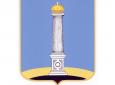 УЛЬЯНОВСКАЯ ГОРОДСКАЯ ИЗБИРАТЕЛЬНАЯ КОМИССИЯПОСТАНОВЛЕНИЕ 31 августа 2015 года 						           № 93/674-3г. УльяновскО рассмотрении жалобы Альшева А.И.Рассмотрев поступившую Ульяновскую городскую избирательную комиссию жалобу кандидата в депутаты Ульяновской Городской Думы пятого созыва по Заволжскому одномандатному избирательному округу № 8 Альшева А.В. (вх. № 21-А от 25.08.2015), Ульяновская городская избирательная комиссия установила:В соответствии с пунктом 4 статьи 20 Федерального закона от 12 июня 2002 года № 67-ФЗ «Об основных гарантиях избирательных прав и права на участие в референдуме граждан Российской Федерации» (далее – Федеральный закон) избирательные комиссии обязаны в пределах своей компетенции рассматривать поступившие к ним в период избирательной кампании обращения о нарушении закона, проводить проверки по этим обращениям и давать лицам, направившим обращения, письменные ответы в пятидневный срок.26 июня 2015 года в периодическом печатном издании «Ульяновск сегодня» опубликовано решение Ульяновской Городской Думы от 24.06.2015 № 61 «О назначении выборов депутатов Ульяновской Городской Думы пятого созыва».31 июля 2015 года принято постановление Ульяновской городской избирательной комиссии № 78/551-3 «О регистрации Васильева Анатолия Александровича кандидатом в депутаты Ульяновской Городской Думы пятого созыва по Заволжскому одномандатному избирательному округу № 8».3 августа 2015 года принято постановление Ульяновской городской избирательной комиссии № 75/494-3 «О регистрации Альшева Александра Ивановича кандидатом в депутаты Ульяновской Городской Думы пятого созыва по Заволжскому одномандатному избирательному округу № 8». 27 августа 2015 года в Ульяновскую городскую избирательную комиссию поступила жалоба кандидата в депутаты Ульяновской Городской Думы пятого созыва по Заволжскому одномандатному избирательному округу № 8 А.И Альшева (вх. № 21-А от 27.08.2015), в которой указывается на возможное нарушение пункта 2 статьи 49 Федерального закона, а именно 24 августа 2015 года на канале телевизионного вещания филиала ФГУП ВГТРК ГТРК «Волга» был показан сюжет с участием кандидата в депутаты Ульяновской Городской Думы пятого созыва по Заволжскому одномандатному избирательному округу № 8 Васильева А.А. Сюжет создает положительный образ кандидата и не оплачен из средств его избирательного фонда. Каким образом данный сюжет создает положительный образ кандидата заявитель не конкретизирует.Директор филиала ВГТРК ГТРК «Волга» Г.Б. Степаненко (вх. № 1603 от 31.08.2015) в ответ на письмо о предоставлении пояснений и сюжета по жалобе Альшева А.И., указывает, что в эфире программы «Вести Ульяновск» вышел сюжет о праздновании Дня Государственного флага Российской Федерации с участием среди прочих лиц председателя федерации профсоюзов Ульяновской области А.А. Васильева, который призвал к сплочению нации и патриотизму горожан. По мнению филиала ВГТРК ГТРК «Волга», в вышеуказанном сюжете речь идет о праздновании Дня Государственного флага Российской Федерации, с которым лица, принявшие участие в нем и поздравили Ульяновцев, а так же уделили не малое внимание патриотическому воспитанию молодежи. В данном видеосюжете Васильев А.А. не был представлен кандидатом в депутаты Ульяновской Городской Думы пятого созыва по Заволжскому одномандатному избирательному округу № 8.В связи с вышеуказанным филиал ВГТРК ГТРК «Волга» просит отказать в удовлетворении жалобы кандидата в депутаты Ульяновской Городской Думы пятого созыва по Заволжскому одномандатному избирательному округу № 8 Альшева А.И. Также просят рассмотреть жалобу без участия представителя филиала ВГТРК ГТРК «Волга».Законодательство о выборах предусматривает следующее.Пунктом 2 статьи 48 Федерального закона устанавливаются признаки предвыборной агитации, осуществляемой в период избирательной кампании.В соответствии с пунктом 2 статьи 48 Федерального закона предвыборной агитацией, осуществляемой в период избирательной кампании, признаются:1) призывы голосовать за кандидата, кандидатов, список, списки кандидатов либо против него (них);2) выражение предпочтения какому-либо кандидату, избирательному объединению, в частности указание на то, за какого кандидата, за какой список кандидатов, за какое избирательное объединение будет голосовать избиратель;3) описание возможных последствий в случае, если тот или иной кандидат будет избран или не будет избран, тот или иной список кандидатов будет допущен или не будет допущен к распределению депутатских мандатов;4) распространение информации, в которой явно преобладают сведения о каком-либо кандидате (каких-либо кандидатах), избирательном объединении в сочетании с позитивными либо негативными комментариями;5) распространение информации о деятельности кандидата, не связанной с его профессиональной деятельностью или исполнением им своих служебных (должностных) обязанностей;6) деятельность, способствующая созданию положительного или отрицательного отношения избирателей к кандидату, избирательному объединению, выдвинувшему кандидата, список кандидатов.В ходе обозрения записи сюжета, транслируемого на канале телевизионного вещания филиала ФГУП ВГТРК ГТРК «Волга» установлено, что содержание сюжета не содержит призывов голосовать за кандидата, не содержит выражения предпочтения кандидату, не содержит описания возможных последствий в случае, если кандидат будет избран или не будет избран, не содержит распространения информации, в которой явно преобладают сведения кандидате в сочетании с позитивными либо негативными комментариями, не содержит распространения информации о деятельности кандидата, не связанной с его профессиональной деятельностью или исполнением им своих служебных (должностных) обязанностей, не создает положительного отношения избирателей к кандидату. Сюжет является информационным и освещает празднование Дня Государственного флага Российской Федерации на территории муниципального образования «город Ульяновск». В сюжете, наряду с другими высказываниями, присутствует комментарий участника акции посвященной празднованию Дня Государственного флага Российской Федерации, председателя Федерации профсоюзов Ульяновской области А.А. Васильева. В своем комментарии Васильев А.А. отмечает, что: «Страна объединяется. Россиянам это нужно. Нужно, чтобы мы были единой нацией, любили свою Родину, чтобы были патриотами своей Родины». Содержание указанного сюжета не является предвыборной агитацией, поскольку не содержит ее признаков.Таким образом, по результатам рассмотрения жалобы, принимая во внимание письмо директора филиала ВГТРК ГТРК «Волга» Г.Б. Степаненко (вх. № 1603 от 31.08.2015), нарушения законодательства о выборах не выявлено.На основании вышеизложенного, руководствуясь статьей 24 Федерального закона от 12 июня 2002 года №67-ФЗ «Об основных гарантиях избирательных прав и права на участие в референдуме граждан Российской Федерации», Ульяновская городская избирательная комиссия постановляет: 1. Отказать в удовлетворении жалобы Альшеву А.И. в пределах заявленных им требований.2. Направить копию настоящего постановления заявителю.3. Контроль за исполнением настоящего постановления возложить на секретаря Ульяновской городской избирательной комиссии О.Ю. Черабаеву.Председатель Ульяновской городской избирательной комиссии				В.И. Андреев Секретарь Ульяновской городской избирательной комиссии 				О.Ю. Черабаева